Piątek 15.05.2020r. Temat kompleksowy : Muzyka jest wszędzie 1. Naucz się refrenu piosenki i zagraj na instrumencie, który wykonałaś/eś w poniedziałek. https://www.youtube.com/watch?v=2mODTjHMM1s1. To jest taki dom zaklęty. W domu grają instrumenty. Grają, grają wciąż od nowa,jakby ktoś je zaczarował!Ref. Chodźmy prędko, chodźmy tam,puzon drzwi otworzy nam!Chodźmy prędko raz i dwa,tam gdzie koncert ciągle trwa! 2. Czary-mary, czary-mary,grają skrzypce i gitary,kran w łazience jest popsuty,kapią z niego złote nuty.Ref. Chodźmy prędko, chodźmy tam,puzon drzwi otworzy nam!Chodźmy prędko raz i dwa,tam gdzie koncert ciągle trwa! 3. Grają w domu fortepiany,okna, ściany i dywany, grają flety i bębenki, wszędzie kręcą się piosenki.2. Wykonaj poniższe ćwiczenia tyle razy,  ile widzisz kropek na kostce. Ćwiczenia wykonuj przy piosence  
   „Piosenka o instrumentach” ( z ćw. 1 https://www.youtube.com/watch?v=2mODTjHMM1s )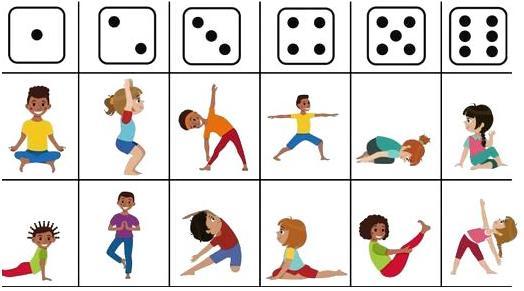 3. Pokoloruj saksofon w kolorze słońca. Nutki pokoloruj w kolorze tęczy. 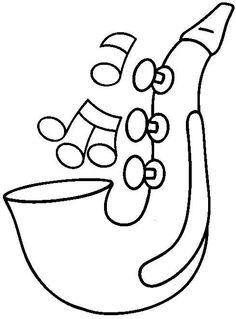 